Biểu B4-DNCNC
15/2023/TT-BKHCN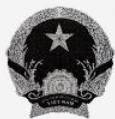 GIẤY CHỨNG NHẬN DOANH NGHIỆP CÔNG NGHỆ CAOSố chứng nhận:…….. /DNCNC- Căn cứ Luật Công nghệ cao ngày 13 tháng 11 năm 2008;- Căn cứ Nghị định số 28/2023/NĐ-CP ngày 02 tháng 6 năm 2023 của Chính phủ quy định chức năng, nhiệm vụ, quyền hạn và cơ cấu tổ chức của Bộ Khoa học và Công nghệ;- Căn cứ Quyết định số 55/2010/QĐ-TTg ngày 10 tháng 9 năm 2010 của Thủ tướng Chính phủ quy định về thẩm quyền, trình tự, thủ tục chứng nhận tổ chức, cá nhân hoạt động ứng dụng công nghệ cao, chứng nhận tổ chức, cá nhân nghiên cứu và phát triển công nghệ cao và công nhận doanh nghiệp công nghệ cao;- Căn cứ Danh mục công nghệ cao được ưu tiên đầu tư phát triển và Danh mục sản phẩm công nghệ cao được khuyến khích phát triển ban hành kèm theo Quyết định của Thủ tướng Chính phủ;- Căn cứ Hồ sơ đề nghị cấp Giấy chứng nhận doanh nghiệp công nghệ cao.CHỨNG NHẬNTên doanh nghiệp:Tên viết tắt:Tên bằng tiếng nước ngoài (nếu có):Giấy chứng nhận đầu tư/Giấy chứng nhận đăng ký kinh doanh/Giấy chứng nhận đăng ký doanh nghiệp/Giấy chứng nhận doanh nghiệp khoa học và công nghệ số……. ngày cấp……………… nơi cấp ……………………….Địa chỉ trụ sở doanh nghiệp:Là doanh nghiệp công nghệ cao và đã được đăng ký vào sổ đăng ký
tại Văn phòng Đăng ký hoạt động khoa học và công nghệ, Bộ Khoa học và Công nghệSố đăng ký:                   /ĐK-VPĐK; quyển số:                 ;ngày             tháng        nămGiấy chứng nhận doanh nghiệp công nghệ cao có giá trị 5 năm kể từ ngày cấp.Mặt sau Giấy chứng nhận doanh nghiệp công nghệ caoQUY ĐỊNH SỬ DỤNG GIẤY CHỨNG NHẬN DOANH NGHIỆP CÔNG NGHỆ CAODoanh nghiệp được cấp Giấy chứng nhận phải thực hiện nghiêm chỉnh các quy định sau:1. Xuất trình Giấy chứng nhận khi có yêu cầu của cơ quan Nhà nước có thẩm quyền.2. Nghiêm cấm sửa chữa, tẩy xoá nội dung trong Giấy chứng nhận.3. Nghiêm cấm cho mượn, thuê Giấy chứng nhận.4. Phải làm thủ tục thay đổi, bổ sung tại cơ quan cấp Giấy chứng nhận khi có thay đổi, bổ sung một trong các thông tin ghi trong Giấy chứng nhận.BỘ KHOA HỌC VÀ CÔNG NGHỆ
-------CỘNG HÒA XÃ HỘI CHỦ NGHĨA VIỆT NAM
Độc lập - Tự do - Hạnh phúc
---------------Hà Nội, ngày     tháng     năm
Bộ trưởng